ให้นักเรียนเติมคำในหมายเลขที่ระบุไว้ลงในช่องว่างให้ถูกต้อง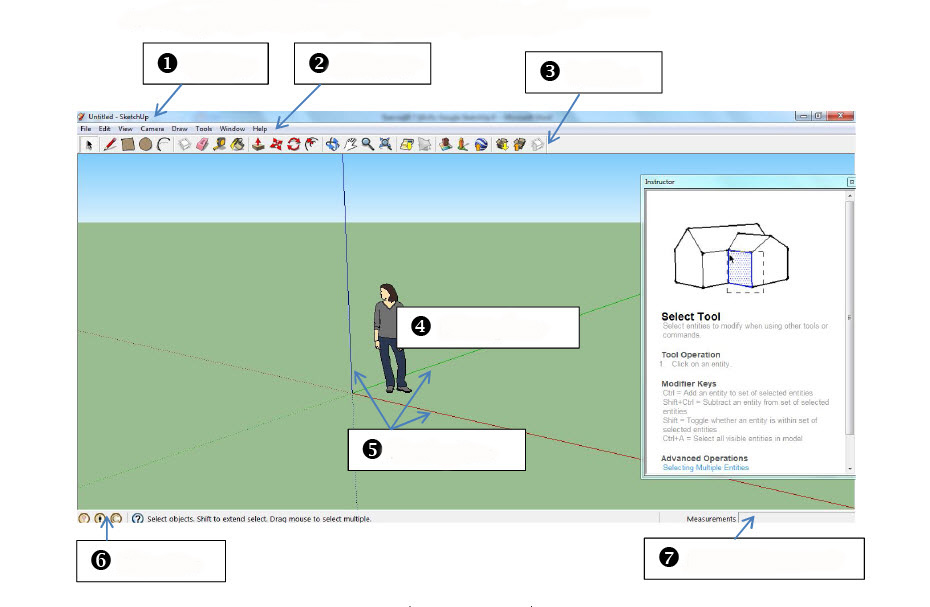 ให้นักเรียน จับคู่โดยนำตัวอักษรด้านบนมาใส่ช่องว่างด้านล่างให้ตรงกับรูปภาพ ให้ถูกต้องOffset          Orbit       Polygon	Move     Rectangle	 Pan        Zoom         Follow MeFreehand     Circle      Push/Pull       Scale     Rotate          Arc         Eraser 	Paint Bucket                     9.    ……………………………………………………………  10.     ……………………………………………………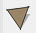 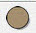 11.    …………………………………………………………… 12.     ………………………………………………………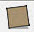 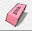 13.    ……………………………………………………………  14.   ………………………………………………………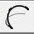 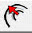 15.   ……………………………………………………………  16.  …………………………………………………………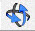 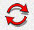 17.  ……………………………………………………………………..   18.  …………………………………………………………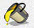 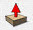 19.   ……………………………………………………………  20.   ………………………………………………………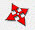 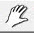 ชื่อ-นามสกุล........................................................................ เลขที่..................... ชั้น ม.2/..................